Příloha č. 3 b)V Z O RPARKOVACÍ KARTA 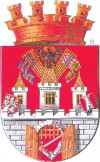 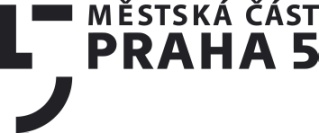 MĚSTSKÁ ČÁST PRAHA 5Nám. 14. Října 1381/4SLUŽEBNÍ  VOZIDLO2A1 6270            ………………………………………                                                                                                   Vedoucí OVS    						                 Úřadu městské části Praha 5Zadní strana parkovací karty:POUČENÍTuto parkovací kartu vydává pouze vedoucí Odboru vnitřní správy Úřadu městské části Praha 5. Tato parkovací karta musí být umístěna viditelně za předním sklem uvnitř vozidla tak, aby na její čelní straně byly viditelné všechny údaje na této kartě uvedené. Platnost této parkovací karty zaniká změnou SPZ nebo RZ, nebo vyřazením služebního vozidla z majetku Městské části Praha 5. Po uplynutí platnosti této parkovací karty je provozovatel služebního vozidla povinen ji vrátit zpět osobě, která tuto parkovací kartu vydala. Nová parkovací karta může být vydána pouze po vrácení parkovací karty, která pozbyla platnosti.Tato parkovací karta je nepřenosná a je evidována na SPZ nebo RZ vozidla.V Praze, dne …………………….				MĚSTSKÁ ČÁST PRAHA 5Nám. 14. Října 1381/4Souhlas k vjezdu na komunikace s dopravním značením B1 (zákaz vjezdu všech vozidel) s dodatkovou tabulkou „MIMO VOZIDEL SE SOUHLASEM MČ PRAHA  DOPRAVNÍ OBSLUZE“Doba platnosti:      do 31.12.2011	                   Číslo :      0012A1 6270…..…………………………      V Praze, dne …………                                                                           starosta Městské části Praha 5Zadní strana parkovací karty:POUČENÍTuto parkovací kartu vydává pouze starosta Městské části Praha 5. Tato parkovací karta opravňuje jejího držitele pouze k účelů na této kartě uvedeným.Tato parkovací karta musí být jejím držitel umístěna viditelně za předním sklem uvnitř vozidla tak, aby na její čelní straně byly viditelné všechny údaje na této kartě uvedené. V opačném případě bude postupováno jako by tato parkovací karta pozbyla platnosti.Platnost parkovací karty je uvedena na této parkovací kartě.Platnost této parkovací karty zaniká změnou SPZ nebo RZ, nebo uplynutím její doby platnosti nebo ukončením smluvního vztahu na základě kterého byla tato parkovací karta vydána. Po uplynutí platnosti této parkovací karty je její držitel povinen ji vrátit zpět osobě, která tuto parkovací kartu vydala. Nová parkovací karta může být vydána pouze po vrácení parkovací karty, která pozbyla platnosti.Tato parkovací karta je nepřenosná a je evidována na SPZ nebo RZ vozidla a na jméno jejího držitele.Držitel této parkovací karty svým podpisem bere na vědomí toto poučení a bude jej dodržovat.V Praze, dne …………………….			……………………..…………………………………….							Jméno a podpis držitele parkovací karty